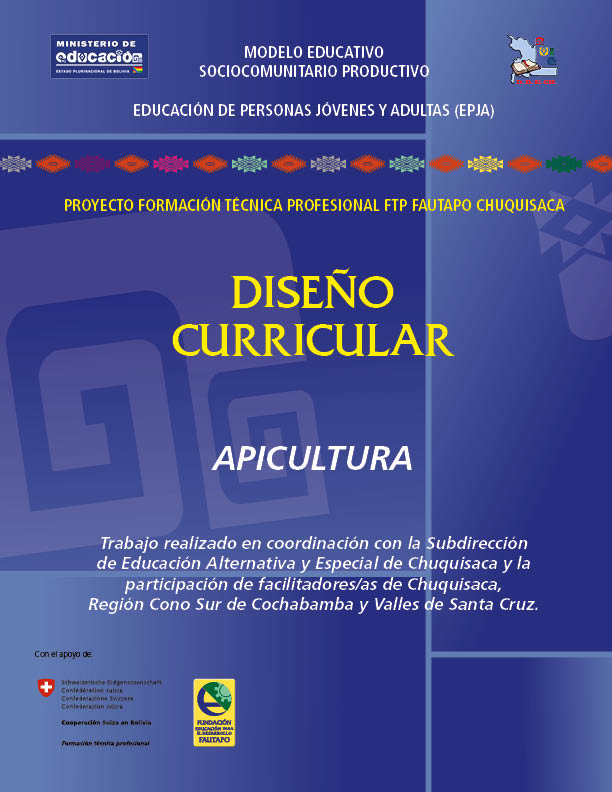 INTRODUCCIÓN La Ley Educativa “Avelino Siñani – Elizardo Pérez”, busca transformar la educación del Sistema Educativo hacia una educación Descolonizadora, Productiva, Comunitaria, Intracultural, Intercultural y Plurilingue, definiéndose en ese marco nuevos lineamientos conceptuales, metodológicos y curriculares, en la cual los Centros de Educación Alternativa deben responder a demandas, necesidades y expectativas de la comunidad, considerando las vocaciones y potencialidades productivas del entrono local y regional , en base a la participación e involucramiento de todos los sujetos.En este contexto la Educación Técnica Productiva se constituye en uno de los principios de la Educación de Personas Jóvenes y adultas – EPJA, lo cual implica desarrollar acciones de fortalecimiento del Centro en sus distintas dimensiones para el desarrollo de una formación técnica pertinente y de calidad. En la perspectiva de fortalecer la formación técnica productiva, el proyecto Formación técnica profesional – FTP en coordinación con la Subdirección de Educación Alternativa y Especial de Chuquisaca, ha impulsado talleres para la construcción de diseños curriculares de las especialidades técnicas de Confección de Ropa Deportiva y de Trabajo, Confección de Ropa Casual y de fiesta, Confección de Ropa Típica, Gastronomía y alimentación y Apicultura, el mismo con la amplia participación de facilitadores/as de las distintas especialidades técnicas de Chuquisaca, Cono Sur de Cochabamba y Valles de Santa Cruz, espacio en el cual se han definido perfiles de egreso para los Niveles Técnico Básico, Técnico Auxiliar y Técnico Medio, unificación de las mallas curriculares, identificación de contenidos y organización modular, bajo los lineamientos del Modelo Educativo Sociocomunitario Productivo y Currículo Base de la EPJA. El presente trabajo tiene la finalidad de apoyar a la actividad formativa que desarrollan los facilitadores/as de carreras técnicas de los Centros, por lo que se considera como una propuesta que debe ser adecuada a las características socioculturales y productivas de cada contexto local y regional, así como a las características y actividades de los Proyectos Socioproductivos de los diferentes Centros de Educación Alternativa.  METODOLOGÍA DE CONSTRUCCIÓN DEL DISEÑO CURRICULAR  Marco Normativo Los documentos de referencia que han orientado la construcción del presente documento han sido los siguientes: El Currículo Base de la Educación de Personas Jóvenes y Adultas – EPJA, Unidades de Formación del Programa de Formación Complementaria de maestros/as– PROFOCOM. Resolución Ministerial 873 “Reglamento de Certificación de la Formación Técnica Tecnológica Productiva y Humanística en el ámbito de Educación Alternativa”. Planes y Programas del Ministerio de Educación.Lineamientos del Modelo Educativo Sociocomunitario Productivo : El objetivo de la formación técnica, orientada al desarrollo de una formación integral específica y especializada en lo técnico humanístico, de acuerdo a vocaciones y potencialidades territoriales para un desempeño óptimo en cualquier contexto socioproductivo.    Definición de los niveles de formación: Técnico Básico, Técnico Auxiliar y Técnico Medio Características de los perfiles de egresados/as de Educación Técnica:Egresados del Nivel Técnico Básico deben contar con conocimientos, habilidades y destrezas básicas de la especialidad, en complementariedad con los saberes, conocimientos y experiencias de vida,  por lo que están preparados para realizar trabajos básicos, elementales y específicos en el proceso productivo. Egresados del Nivel Técnico Auxiliar cuentan con conocimientos, habilidades y destrezas integrales, complementarias de la especialidad, por lo que están preparados para realizar trabajos integrales y diversificados en el proceso productivo con mayor precisión. Egresados del Nivel Técnico Medio cuentan con conocimientos, habilidades y destrezas integrales y complejas de especialidad y están preparados  para establecer emprendimientos productivos.  Organización de la malla curricular,  para lo cual se establece Campos de Saberes y Conocimientos y Áreas de Saberes y Conocimientos y módulos. Carga Horaria para la formación Técnica Productiva: Técnico Básico:	   800 horas Técnico Auxiliar: 	1200 horas Técnico Medio:  	2000 horas  Elementos que deben contemplar los módulos curriculares: objetivo holístico, contenidos, orientaciones metodológicas, evaluación y producto. Proceso de construcción del diseño curricularEn base al Marco Normativo y sus lineamientos se han desarrollado actividades construcción participativa del diseño curricular en las siguientes etapas: con facilitadores/as de cinco carreras técnicas: Talleres con facilitadores/as de las carreras Técnicas:Los talleres se han desarrollado con facilitadores/as de 40 Centros de Educación Alternativa de Chuquisaca, Cono Sur de Cochabamba y Valles de Santa Cruz  de las siguientes especialidades: Confección de Ropa Deportiva y de Trabajo, Confección de Ropa Casual y de fiesta, Confección de Ropa Típica Gastronomía y alimentación Apicultura Trabajo de comisiones: En base a los insumos trabajados en los talleres a través de comisiones pequeñas por especialidades técnicas se ha realizado la revisión y conclusión del documento de diseño curricular.  Los talleres con los facilitadores y el trabajo de comisiones ha permitido la construcción de los perfiles de salida: Técnico Básico, Técnico Auxiliar y Técnico Medio; malla curricular, mapa de contenidos y planificación de los módulos curriculares.   DISEÑO CURRICULAR DE LA CARRERA TÉCNICA DE APICULTURA La formación técnica está orientada a desarrollar habilidades, destrezas, conocimientos y valores de manera integral y holística en hombres y mujeres mayores de 15 años, partiendo de sus saberes, conocimientos y vivencias; en este sentido  la carrera tiene el siguiente objetivo: Objetivo de la Carrera Técnica de ApiculturaObtenemos productos apícolas y sus derivados, de manera responsable con equidad y cuidando el medio ambiente, manejando equipos, herramientas, insumos y materiales inherentes a la producción apícola, orientado a generar emprendimientos productivos individuales y/o colectivos que aseguren el sustento económico de las familias y la comunidad. Perfil del(a) Egresado(a) de la especialidad técnica de Apicultura.La educación Técnica Alternativa, cuenta con tres niveles de formación: Técnico Básico, Técnico Auxiliar  y Técnico Medio, por lo que egresados de la carrera técnica de apicultura al concluir el proceso formativo logran las siguientes capacidades en los diferentes niveles de formación: Organización Curricular Malla curricular: Apicultura Mapa de contenidos: Apicultura PROGRAMACIÓN CURRICULARNIVEL: TÉCNICO BÁSICOMódulo: Matemática aplicada 	       Carga horaria: 60 horas Módulo: Lenguaje y comunicaciónCarga horaria: 80 horas Módulo: Nociones básicas de la apiculturaCarga horaria: 80 Horas Módulo: Manejo de equipos y herramientasCarga horaria: 60 Horas Módulo: Instalación del ApiarioCarga horaria: 120 Horas Módulo: Poblamiento del ApiarioCarga horaria: 120 HorasMódulo: Manejo de la colmena.Carga horaria: 120 Horas Módulo: Control de plagas.Carga horaria: 120 Horas Módulo: Cosecha de miel.Carga horaria: 120 Horas Módulo: Proyecto laboral.	Carga horaria: 60 horas Módulo: Ofimática básica.	Carga horaria: 60 horas NIVEL: TÉCNICO AUXILIAR Módulo: Costos de producciónCarga horaria:	60 horas Módulo: Registros en la producción Apícola.Carga horaria: 60 Horas Módulo: Alimentación de la Colonia de abejas.Carga horaria:  80 HorasMódulo: Sanidad y tratamiento apícola.Carga horaria:  120 Horas Módulo: Cosecha de los productos de la Colmena.Carga horaria: 120 Horas Módulo: Espíritu emprendedorCarga horaria: 60 horas NIVEL: TÉCNICO MEDIO Módulo: Seguridad Ocupacional.Carga horaria: 60 horas Módulo: Legislación para la producción apícola.Carga horaria: 80 Horas Módulo: Métodos de mejoramiento genético de las abejas.Carga horaria: 120 Horas Módulo: Buenas prácticas de manufactura y apícolaCarga horaria: 100 Horas Módulo: Comercialización de productos.Carga horaria: 80 Horas Módulo: Emprendimiento productivo.Carga horaria: 60 horas NIVEL DE FORMACIÓN PERFIL POR NIVELESTécnico BásicoCuentan con conocimientos básicos de instalación y manejo apícola para la producción de miel abeja en armonía con el medio ambiente.Poseen habilidades y destrezas para el manejo de equipos y herramientas durante el proceso de producción apícola para mejorar la economía familiar mediante la comercialización de miel de abeja. Realizan la instalación y poblamiento  de apiarios y control de plagas, en armonía con el medio ambiente. Realizan la cosecha de miel de abeja de acuerdo a la época, aplicando criterios técnicos.   Planifican sus acciones en función del proyecto laboral de mediano y largo plazo.Técnico AuxiliarRealizan controles de sanidad y alimentación apícola a través de la aplicación de técnicas apropiadas  para la obtención de productos de calidad.Utilizan registros en todo el proceso  productivo de la colmena, aplicando de manera correcta s Realizan la cosecha, acondicionamiento y almacenamiento de productos de la colmena. Demuestra actitudes de trabajo en equipo, liderazgo y desarrollan el espíritu emprendedor para identificar ideas de negocio. Técnico MedioAplican normas de seguridad laboral en armonía con el cuidado de la madre tierra y el medio ambiente.Conocen y aplican técnicas de manejo genético a través de la selección de colmenas. Desarrollan proceso de comercialización asociada y/o individual. Tienen capacidades para establecer emprendimientos productivos comunitarios o individuales  con buenas prácticas de manufactura y buenas prácticas apícolas. CAMPOS DE SABERES Y CONOCIMIENTOSAREAS DE SABERES Y CONOCIMIENTOSETA DE PERSONAS JOVENES Y ADULTAS ETA DE PERSONAS JOVENES Y ADULTAS ETA DE PERSONAS JOVENES Y ADULTAS ETA DE PERSONAS JOVENES Y ADULTAS MOD.CAMPOS DE SABERES Y CONOCIMIENTOSAREAS DE SABERES Y CONOCIMIENTOSPRIMER AÑOPRIMER AÑOSEGUNDO AÑO SEGUNDO AÑO MOD.CAMPOS DE SABERES Y CONOCIMIENTOSAREAS DE SABERES Y CONOCIMIENTOSPrimer semestre Segundo semestreTercer semestre Cuarto semestre MOD.CIENCIA TECNOLOGIA Y PRODUCCIÓNAREA HUMANÍSTICA Matemática aplicada (60 Hrs.) Lenguaje y Comunicación (80 Hrs.) Costos de producción (60 Hrs.) Seguridad ocupacional(60 Hrs) 4CIENCIA TECNOLOGIA Y PRODUCCIÓNTÉCNICA PRODUCTIVA – FORMACIÓN DE LA ESPECIALIDAD Nociones básicas de la apicultura(80 Hrs.)Manejo de colmenas (120 Hrs.)Registros en la producción apícola (60 Hrs.)Legislación para la producción apícola (80 Hrs)15CIENCIA TECNOLOGIA Y PRODUCCIÓNTÉCNICA PRODUCTIVA – FORMACIÓN DE LA ESPECIALIDAD Manejo de equipos y herramientas(60 Hrs.)Control de plagas (120 Hrs)Alimentación de la colonia de abejas (80 Hrs.)Métodos para el mejoramiento genético de las abejas(120 Hrs)15CIENCIA TECNOLOGIA Y PRODUCCIÓNTÉCNICA PRODUCTIVA – FORMACIÓN DE LA ESPECIALIDAD Instalación del apiario(120 Hrs.)Cosecha de la miel (120 Hrs.)Sanidad y tratamiento apícola (120 Hrs.)Buenas prácticas de manufactura y apícola (100 Hrs) 15CIENCIA TECNOLOGIA Y PRODUCCIÓNTÉCNICA PRODUCTIVA – FORMACIÓN DE LA ESPECIALIDAD Poblamiento del apiario(120 Hrs.)Cosecha de productos de la colmena (120 Hrs.)Comercialización de productos (80 Hrs)15CIENCIA TECNOLOGIA Y PRODUCCIÓNEMPRENDIMIENTO  E INFORMÁTICAProyecto laboral(60 Hrs.)Ofimática básica/género(60 Hrs) Espíritu emprendedor e ideas de negocio(60 Hrs.)Emprendimiento productivo (60 Hrs.)4TOTAL CARGA HORARIA TOTAL CARGA HORARIA 50050050050023/2000NIVEL DE FORMACIÓN NIVEL DE FORMACIÓN TÉCNICO BÁSICOTÉCNICO BÁSICOTÉCNICO AUXILIAR TÉCNICO MEDIO23/2000TECNICO BÁSICOTECNICO BÁSICOTÉCNICO AUXILIARTÉCNICO MEDIOPRIMER SEMESTRESEGUNDO SEMESTRETERCER SEMESTRECUARTO SEMESTREMÓDULO: MATEMATICA APLICADA Operaciones aritméticas básicas.Sistemas Internacional de Medidas: Sistema métrico decimal Sistema InglésConversionesGeometría Básica: LíneasFiguras geométricasRazones y proporciones Regla de tres Regla de interésPorcentajes  MÓDULO: LENGUAJE Y COMUNICACIÓN Comunicación Tipos de comunicación Importancia de la comunicación y escucha Reglas y concejos básicos para hablar en público Redacción de documentos escritos:La cartaSolicitud de trabajoSolicitud de certificado de trabajo Carta de presentación de productosFactura, recibos y otrosLenguaje técnico de la ocupación MÓDULO:COSTOS DE PRODUCCIÓN Determinación  del costo de producción:  Materiales e insumosMano de obraGastos de fabricación: alquileres, depreciación de equipos, servicios básicos, y otros. Utilidad Impuestos Precio de venta Hoja de costos del producto Aplicación de la hoja de costos. Libro diarioMÓDULO: SEGURIDAD OCUPACIONALNormas de seguridad e higiene en Bolivia. Seguridad e higiene en el trabajo Uso de ropa  de trabajoImplementos de seguridad (vista, oído, nariz)Riesgos profesionalesErgonomía  Elementos contaminantes: ruido, aire y otros. Primeros auxilios Accidentes de trabajo Áreas de trabajo Iluminación Distribución de máquinas Instalación eléctrica Ventilación SeñalizaciónMLODULO: NOCIONES BÁSICAS DE LA APICULTURA Historia y definición de la apiculturaTrayectoria de la apicultura Importancia de la apicultura en BoliviaLa apicultura como oportunidad de ingreso económico  Tipos explotación La apicultura como medio polinizadorAprovechamiento del medio ambiente a través de la apicultura.MODULO: MANEJO DE EQUIPOS Y HERRAMIENTASEquipos para la producción apícolaBuenas Prácticas de Manufactura Cajonería para la producción apícolaEquipo de protección Equipo de cosecha Equipo y enseres para el acondicionamiento de la mielHerramientas de manejo y producción apícolaHerramientas de manejo Herramientas de cosechaInstrumentos de verificación de la calidad de la mielManejo y mantenimiento de herramientas. MODULO: INSTALACIÓN DEL APIARIOEvaluación de la zona de emplazamientoFloración apícola Inventariarían  y evaluación de la floración apícola del contextoAgua Acceso y orientaciónDensidad poblacional de colmenas establecidasEstablecimiento del apiarioUbicación del apiarioCerramiento y protección del apiarioDisposición o diseño organizativo de las colmenasLimpieza Barreas naturales Forestación Cultivo de flores de invierno. MODULO: POBLAMIENTO DEL APIARIOBiología y anatomía de la colonia de abejasAnatomía externa de las castasCiclos de vida Funciones e importancia de los miembros de la coloniaÉpoca de instalación  Curva floral Flujo de néctar Calendario apícola Poblamiento  del apiarioCaptura de enjambresCaptura de colonias establecidasMultiplicación por división Multiplicación por nucleamientoCompra de núcleosMODULO: MANEJO DE COLMENASDesarrollo de la colmenaVida comunitaria de las abejasOrganización de las abejas Patrón de postura Alimentación de la colmenaControl de reservas alimenticias  Alimentación artificial Épocas de alimentación MÓDULO: CONTROL DE PLAGASControl sanitario Diagnóstico de presencia de plagas en la zona (Varroa)Control preventivo Control de depredadores externos Insectos Plagas  MÓDULO: COSECHA DE LA MIEL Manejo pre cosecha de la miel de abejaManejo de alzas melarias Madurez de la miel Manejo de espacio Cosecha de miel Extracción de panales madurosDesoperculadoCentrifugado Filtrado y decantado Envasado de la mielMODULO: REGISTROS EN LA PRODUCCIÓN APÍCOLARegistro de producción apícolaCodificación de las colmenasCalendario de floraciónRegistro productivo de laColmena (miel, polen y Propóleo)Registro de sanidadDiagnóstico de varroaDiagnóstico de loque  europea.Diagnóstico de PlagasRegistro de destino de los productos de la colmena.Registro de venta.Registro de consumoFamiliarMODULO: ALIMENTACIÓN DE LA COLONIA DE ABEJAGeneralidades de la alimentaciónventajas y desventajas del alimento suplementario.Épocas de alimentación Alimentación externa e interna.Accesorios para los tipos de alimentación.Clasificación de alimentos de suplementoAlimento de estímulo y  de sosténAlimentos proteicosAlimento energéticoMODULO: SANIDAD Y TRATAMIENTO  APÍCOLAEnfermedades y Plagas en Bolivia Diferencia entre plagas y enfermedadesConociendo a  las enfermedades  (Loque europea, nosemosis, cría yesificada, loque americana)Control De PlagasPolillasHormigasPájaros Mosca locaSapoNegroVarroa  (métodos de control y épocas de tratamiento).Control y tratamiento de enfermedadesLoque europea Nosemosis Cría yesificadaLoque americanaMODULO 4: COSECHA DE PRODUCTOS  DE LA COLMENADefinición y características de la mielConceptos e interpretación de la composición de la miel, polen y Propóleo.Cosecha de polenCosecha de propóleosRecuperación de  ceraMODULO 1: LEGISLACIÓN PARA LA PRODUCCIÓN APÍCOLANormativa en educación.Constitución política del estado (art. 87,88,89 )Ley 070 (art. 21,22,23)Normativa en producción.Registro nacional sanitario de apicultores y meliponicultoresNormas Departamentales, regionales y locales.MODULO: MÉTODOS PARA EL MEJORAMIENTO GENÉTICO DE LAS  ABEJAS Técnicas de  mejoramiento genético.Parámetro de selecciónMétodo de cría de reinasFormación de núcleo ciegoFormación de núcleo con injerto de celda realFormación de núcleo con reina fecundadaMODULO: BUENAS PRÁCTICAS DE MANUFACTURA APICOLAInfraestructura, equipos y herramientas que cumplan con normas de calidad. Aprobadas por SENASAGInstalación para la extracción y manipuleo de los productos de la colmena (centro de acopio)Equipos y herramientas para el manipuleo de los productos de la colmena que cumplan con normativa vigentes en Bolivia.Normas de sanitización interna del centro de acopio.Salubridad del personal del centro de acopio.Salubridad en manejo de equipos e implementos de uso apícola.Tratamiento de desechos líquidos y sólidos.Industrialización de los Productos de la ColmenaClasificación de la miel Composición y características  de la miel Transformación de derivadosDiseño de envases Posicionamiento del producto  con imagen local y regional, etiquetas, logo de presentación.MODULO 4: COMERCIALIZACIÓN DE PRODUCTOEstrategias de comercializaciónAsociatividad del sector apícola en sus distintos nivelesFerias, ruedas de negocio  Mercadeo de los productos Identificación de nichos  de mercadoFluctuación de preciosBalance básico Firmas de contratoMÓDULO: PROYECTO LABORAL Proyecto ocupacionalDiagnóstico: autodiagnóstico y diagnóstico del entornoElaboración del proyecto ocupacional. EmpleabilidadDefinición de empleabilidad Herramientas para la búsqueda de empleo Currículum vitae Canales de búsqueda de empleo: medios informales y medios formales avisos clasificados, bolsas de trabajo, T.V. Radio peri)Entrevista de trabajo Derechos laborales Ciudadanía Identidad y ciudadanía Democracia Derechos laborales y obligaciones Contrato de trabajo.Elementos importantes en el mundo del trabajo Actitudes: decisión, cooperación, adaptación, diplomacia y coherencia Valores: honestidad, puntualidad, responsabilidad, amistad, respeto, Trabajo en equipo Liderazgo MÓDULO: OFIMATICA BÁSICA La ComputadoraHistoria de la computaciónPartes de la computadoraHardware y SoftwareSistema OperativoSistema operativoEncendido, ingreso y salida de una computadora.Crear carpetas.Microsoft WordCrear y guardar un documento.Formatos TablasEstilosPlantillasImágenes y gráficosPáginas Web con WordTablas de contenido  e ilustraciones.MÓDULO: ESPÍRITU EMPRENDEDOR El espíritu emprendedor Definición Mentalidad emprendedoraCreatividad e innovación Características emprendedoras Buscar oportunidades y tener iniciativa Correr riesgos Eficiencia y calidad Persistencia, compromiso y pasión. Fijar metas, Planificación sistémica. Búsqueda de información Crear redes de apoyo y persuasiónAutoconfianza e independenciaEntorno del emprendedor El emprendedor y la sociedad: familia, entorno geográfico, entono educativo y socioeconómico.Empresa y tiposEmpresas de acuerdo al tamañoEmpresas según la actividadPasos para la constitución de una empresa Fundempresa Impuestos Nacionales Gobierno Municipal Caja de Salud Ministerio de trabajo Desarrollo de ideas de negocio Fuentes de inspiración para idea de negocio. Análisis de motivaciones para el inicio de un negocio. Identificación de buenas ideas de negocio. MÓDULO: EMPRENDIMIENTO PRODUCTIVOEmprendimientos Definición Tipos de emprendimientos Tamaños de emprendimientos Emprendimientos en Bolivia Motivaciones para generar emprendimientos Características de los emprendimientos Principales problemas que enfrentan.Elaboración del perfil de proyecto de negocio Modelos de perfil de proyectoModelo Canvas Modelo Canvas Segmentos clientes Propuesta de valor Canales de comunicación y distribución Relación con clientes Flujo de ingreso Recursos claveActividades claveAlianzas clave Socios claveEstructura de costos DIM.OBJETIVO HOLÍSTICOCONTENIDO DEL MÓDULOORIENTACIONES  METODOLÓGICASEVALUACIÓNPRODUCTOSERHACERSABERDECIDIRFortalecemos valores de responsabilidad y colaboración,  en la aplicación de cálculos matemáticos  en la obtención de productos apícolas y sus derivados, a partir de la comprensión de operaciones básicas, sistemas de medida, geometría básica y proporciones, para un mejor desarrollo de los emprendimientos productivos. Operaciones aritméticas básicas.Sistemas internacional de Medidas: Sistema métrico decimal Sistema InglésConversionesGeometría Básica: LíneasFiguras geométricasRazones y proporciones Regla de tres Regla de interésPorcentajes  PRACTICA Recuperación de saberes y prácticas sobre la aplicación de sistemas de medida: peso, longitud, volumen y otros.Diálogo sobre la aplicación de la matemática en la vida diaria y en la producción apícola. Ejercicios de aplicación de los sistemas de medida inglés y métrico decimal, utilizando como ejemplo  indicaciones de preparación de los medicamentos, diseño de distribución de las colmenas, rendimiento de la producción. Ejercicios de los sistemas de medida aplicados cálculo de rendimiento de la producción por colmena, indicaciones de preparación de alimentos y medicamentos.TEORIA Conceptualización de unidades de medida Sistema Métrico Decimal  y Sistema de medida Ingles. Explicación de la Regla de Tres Simple a través de ejemplos para el cálculo de insumos, materiales, rendimiento de la producción, y otrosVALORACIÓN Reflexión sobre la importancia del manejo de los sistemas de medida en la producción apícola.  PRODUCCIÓN Aplicación de los sistemas de medida y geometría en cálculo de insumos y materiales en el manejo de colmenas y   rendimiento de la producción. SE VERIFICA Aplicación de operaciones básicas, sistemas de medida, geometría básica y proporciones en resolución de problemas de la ocupación. SE ANALIZALa resolución de problemas matemáticos en la producción apícola, utilizando los sistemas Decimal  e Inglés.Analiza la característica y la aplicación de los sistemas de medida en la producción apícola. SE VALORA Responsabilidad y colaboración  en las prácticas de aplicación de cálculos matemáticos. SE EVIDENCIA Habilidades y conocimientos en los caculos matemáticos aplicados a la ocupación. Aplica cálculos en la preparación de medicamentos, insumos y materiales DIM.OBJETIVO HOLÍSTICOCONTENIDO DEL MÓDULOORIENTACIONES  METODOLÓGICASEVALUACIÓNPRODUCTOSERHACERSABERDECIDIRDesarrollamos   habilidades de comunicación oral y escrita, a partir de la producción de diversos textos según la necesidad personal y  actividad laboral,  conociendo las principales nociones básicas de comunicación y redacción, que contribuya a un mejor desenvolvimiento y relacionamiento en el entorno familiar y laboral con seguridad y respecto. Comunicación Tipos de comunicación Importancia de la comunicación y escucha Reglas y concejos básicos para hablar en público Redacción de documentos escritos:La cartaSolicitud de trabajoSolicitud de certificado de trabajo Carta de presentación de productosFactura, recibos y otrosLenguaje técnico de la ocupación PRACTICARecuperación de las formas de comunicación en la familia y comunidad.Presentación de diversos  modelos de documentos escritos: cartas, solicitudes de trabajo, certificados de trabajo, recibos y otros. Identificación en grupos de las partes y aspectos de los diferentes documentos escritos.  Mediante lluvia de ideas se identifica el lenguaje técnico de la ocupación. TEORIA Explicación de las partes de una carta, solicitud de trabajo, certificado de trabajo, a través de modelos de documentos escritos. Ejercicios de redacción de diferentes documentos aplicando las partes y recomendaciones.   Explicación de las reglas o ideas básicas para hablar en público. Ejercicios de exposiciones cortas  VALORACIÓNReflexión de la importancia de escuchar e interpretar textos. PRODUCCIÓN Redacción de documentos aplicando los pasos  según el propósito.   SE VERIFICA La aplicación  de las técnicas para hablar en público con seguridad y claridad. La capacidad de redacción de textos con claridad y  precisión de acuerdo al propósito. SE ANALIZALa identificación de las partes de los diferentes textos según su propósito.La apropiación de las recomendaciones y/o reglas básicas de hablar en público. SE VALORA La seguridad y respeto en las acciones comunicativas.  SE IVIDENCIA La  redacción de documentos escritos con propósitos de finidos, de manera clara y precisa.  Documentos redactados con propósitos claros y definidos.   DIM.OBJETIVO HOLÍSTICOCONTENIDO DEL MÓDULOORIENTACIONES  METODOLÓGICASEVALUACIÓNPRODUCTOSERSABERHACERDECIDIRConocemos la historia y definición de la producción apícola como oportunidad de aprovechamiento sostenible de los recursos naturales y respeto hacia la madre tierra mediante la investigación del aporte económico para la mejora de la economía familiar.  Historia y definición de la apicultura para la producción.Trayectoria de la apicultura Importancia de la apicultura en la economía y ambiental en el estado.La apicultura como oportunidad de ingreso económico  La apicultura como oportunidad de ingreso económico  Tipos explotación La apicultura como instrumento polinizadorAprovechamiento sostenible del medio ambiente a través de la apicultura. PRÁCTICA Compartir experiencias de los productores/as apícolas en relación  desarrollo de la producción de la apicultura.Estimación de los ingresos económicos generados por unidad productiva a través de visitas a los productores apícolas. Comentar en grupos sobre los ingresos y utilidades que genera la producción apícola.  TEORÍA Exposición de la trayectoria de la apicultura.Presentación audiovisual de la importancia de la apicultura en Bolivia. Exposición de los tipos de apicultura y como oportunidad de ingreso económico.Presentación audiovisual de la apicultura como instrumento polinizador para el aprovechamiento sostenible del medio ambiente.VALORACIÓN Reflexión y valoración sobre el aporte de la producción apícola a los ingresos de la familia y el cuidado del medio ambiente.  PRODUCCIÓN Recopilación de información del  sobre volúmenes de producción de miel en la región. SE VERIFICA La capacidad de Identificar  con precisión el aporte de la apicultura en la economía nacional a través de un proceso investigativo. La habilidad de identificar el mejor tipo de explotación para el rubro apícola.SE ANALIZA Conocimiento  del aporte de la producción apícola al cuidado del medio ambiente.Estimación de los ingresos económicos generados por unidad productiva.SE VALORA Asume a la producción apícola como  alternativa de producción agroecológicaReconoce el aporte de las abejas a la madre tierra.SE EVIDENCIA La  posición que asume frente a las oportunidades de producción apícola en la región/zona como una alternativa de generación de  ingresos para la familiar y cuidado del medio ambiente. Documento que caracteriza tipos de volúmenes de producción de miel en la región,  país y su aporte socio económico. DIM.OBJETIVO HOLÍSTICOCONTENIDO DEL MÓDULOORIENTACIONES  METODOLÓGICASEVALUACIÓNPRODUCTOSABERSERHACERDECIDIRDesarrollamos conocimientos en el manejo de equipos y herramientas),   con responsabilidad y cuidando el medio ambiente, a través de la aplicación de normas de seguridad y buenas prácticas apícolas, para mejorar el manejo técnico de la colmena y fortalecer la unidad productiva.Equipos para la producción apícolaBPACajonería para la producción apícolaEquipo de protección Equipo de cosecha Equipo y enseres para el acondicionamiento de la miel.Herramientas de manejo y producción apícolaHerramientas de manejo Herramientas de cosechaInstrumentos de verificación de la calidad de la mielManejo y mantenimiento de herramientas. PRÁCTICA Rescate de los conocimientos y experiencias en relación al manejo técnico de equipos apícolas, a través de lluvia de ideas por tarjetas.Discutir en grupos sobre el manejo de los diferentes equipos y herramientas en el manejo apícola. Utilizamos equipos  adecuados para la protección y cosecha de miel de abeja.Rescate de experiencias en relación al mantenimiento de herramientas apícolas, a través de tarjetas.Práctica demostrativa en el uso y dominio de equipos de protección del apicultor.Práctica demostrativa de tipos de colmenas y sus dimensionesPráctica grupales de producción de videos de equipos de cosecha de mielPráctica demostrativa en el uso y dominio de las herramientas de cosecha. Prácticas grupales en la producción de videos sobre la utilización del instrumento de verificación de la calidad de la miel.TEORÍA Presentación audiovisual de las técnicas de manejo de equipos de protección del apicultor y cosecha de miel de abeja.Exposición grupal de tipos de cajonerías y dimensiones.Presentación audiovisual de enseres recomendados para acondicionamiento de  miel, con buenas prácticas apícolasExposición de  herramientas indispensable para el manejo y cosecha de miel.Presentación audiovisual de cómo utilizar instrumentos de verificación de la calidad de la miel.Exposición de normas de higiene, para mantenimiento de herramientas.VALORACIÓN Reflexión sobre la utilidad de técnicas de manejo de equipos y herramientas apícolas. Reflexión de la importancia de los equipos del apicultor en la revisión de la colmena. Valoración de las normas de higiene en el mantenimiento de las herramientasReflexión de la importancia de usar el instrumento de verificación de calidad de la miel y su influye para la venta. PRODUCCIÓN Demostración de uso adecuado de equipos y herramientas recomendados en el manejo,  cosecha y acondicionamiento de la miel de abeja. Demostración de la destreza de  catar la calidad de la miel con instrumento recomendado (refractómetro).Aplicación de normas de higiene en el mantenimiento de las herramientas apícolas.SE VERIFICA  Identificación de equipos de protección del apicultor Uso de equipos recomendados en la cosecha y acondicionamiento de la miel de abeja. Identificación de  herramientas de manejo y de cosecha de miel de abeja.La destreza de catar  la calidad de la miel con instrumento recomendado (refractómetro).Aplicación de normas de higiene en el mantenimiento de las herramientas.SE ANALIZAConocimiento de  los equipos de protección  y cosecha de  miel de abeja.Conocimiento de tipos de cajonerías y sus dimensionesConocimiento de  las herramientas  de manejo  y cosecha de  miel de abeja.Comprensión de la importancia de mantenimiento de herramientas.Reconocimiento de la importancia del instrumento de verificación de la calidad de la mielSE VALORAResponsabilidad en el uso de equipos de seguridad  y equipos de cosecha de miel.Cumplimiento de las buenas prácticas apícolasResponsabilidad en el mantenimiento de las herramientas.Valoración de las herramientas de manejo y de cosecha de miel de abeja.Seguridad en la utilización de instrumento, para la verificación de calidad de miel.SE EVIDENCIA  El manejo técnico de equipos y herramientas de manejo y  cosecha de miel de abeja con higiene y seguridad Habilidades y destrezas en uso de equipos y herramientas de manejo y cosecha de miel de abeja. DIM.OBJETIVO HOLÍSTICOCONTENIDO DEL MÓDULOORIENTACIONES  METODOLÓGICASEVALUACIÓNPRODUCTOSERHACERSABERDECIDIRRealizamos con responsabilidad y seguridad la instalación de las colmenas  a  través de la evaluación de la  zona con criterios técnicos, analizando factores de  vegetación, ubicación, acceso, fuente de agua y orientación para el establecimiento del apiario en armonía con el medio ambiente. Evaluación de la zona de emplazamiento en armonía con el medio ambienteFloración apícola Inventariarían  y evaluación de la floración apícola del contextoAgua Acceso y orientaciónDensidad poblacional de colmenas establecidasEstablecimiento del apiarioUbicación del apiarioCerramiento  del apiarioDistribución o diseño Limpieza Barreas naturales Forestación Cultivo de flores de invierno PRÁCTICA Rescate de saberes y conocimientos y vivencias en relación a la evaluación de la zona de emplazamiento del apiario a través de lluvia de ideas.Rescate de conocimientos y experiencias de la ubicación, cerramiento, limpieza, distribución y diseño, implementación de barreras vivas forestales y cultivo de florera apícola de invierno a través de lluvia de ideas.TEORÍA Exposición de los criterios técnicos sobre la flora apícola, agua acceso densidad para la instalación del apiario.Exposición de los criterios técnicos sobre la flora apícola, agua acceso densidad para la instalación del apiario.VALORACIÓN Reflexión de la importancia de realizar un diagnóstico de la zona de emplazamiento tomando en cuenta flora apícola, agua, densidad y acceso. PRODUCCIÓN  Demostración  del diagnóstico de la zona de emplazamiento del apiario a través de un informe.  Socialización de la importancia de la limpieza, cerramiento de la distribución de las colmenas del apiario.Prácticas grupales  de la limpieza y cerramiento del lugar para el apiario.Practica de demostrativa de la instalación de las colmenas del apiario.SE VERIFICA La habilidad de realizar la evaluación de la zona de emplazamiento en base a criterios de acceso, disponibilidad agua, flora apícola.  La realización del cerramiento, limpieza y la instalación de las colmenas del apiario.SE ANALIZAConocimiento de los criterios técnicos que se toma en cuenta en la evaluación de la zona de emplazamiento del apiario.SE VALORAAsume la  tarea brindada en el tiempo acordado.SE EVIDENCIAEl proceso que sigue en el diagnóstico de la zona de emplazamiento  del apiario La aplicación de criterios de ubicación, cerramiento y limpieza y distribución de las colmenas en el apiario. Diagnóstico realizado de la zona de emplazamiento cumpliendo criterios técnicosApiario Instalado cumpliendo criterios técnicosDIM.OBJETIVO HOLÍSTICOCONTENIDO DEL MÓDULOORIENTACIONES  METODOLÓGICASEVALUACIÓNPRODUCTOSERHACERSABERDECIDIRRealizamos el poblamiento de apiarios a través de  técnicas de capturas y multiplicación de colmenas , mediante el conocimiento de criterios técnico  y métodos recomendados, con seguridad personal y perseverancia, para el incremento de número de colmenas y mejorar el rendimiento de la unidad productiva Biología y anatomía de la colonia de abejasAnatomía externa de las castasCiclos de vida Funciones e importancia de los miembros de la coloniaÉpoca de instalación  Curva floral Flujo de néctar Calendario apícola Poblamiento  del apiarioCaptura de enjambresCaptura de colonias establecidasMultiplicación por división Multiplicación por nucleamientoCompra de núcleosPRACTICA Rescate los conocimientos ancestrales  de la captura de abejas  a través de  entrevistas no estructuradas.Visita de campo  a un apiario ya establecido para realizar un diagnóstico visual de la flora de su entorno.Los productores demuestran sus experiencias y expresan saberes en captura de colonia de abejas.Intercambio de experiencias con productores de mayor dominio en la multiplicación de colmenas.TEORÍAPresentación de los miembros de las colmenas y sus diferencias.Presentación  del ciclo de vida por individuoPresentación de las funciones individuales propias de cada miembroExplicación del beneficio y uso adecuado  del calendario apícolaPresentación  visual  de especies florales en pleno flujo de néctar.Exposición  de la construcción de la curva de flora apícola y sus beneficios.Exposición de técnicas de captura de colonias establecidas.Presentación audiovisual de los  métodos y procedimientos de las diferentes técnicas  de multiplicación.VALORACIÓNReflexión sobre el manejo y cuidado que se debe tener en las técnicas de captura y multiplicación de colmenas Reflexión del beneficio del calendario apícolaPRODUCCIÓNUtilización del formulario de registro del número de colmenas.Presentación del registro llenadoLevantamiento de datos, sistematización de la información e Instrumentación del calendario apícolaDemostración práctica del procedimiento de captura de abejas.Demostración práctica  de los métodos de multiplicación inducida  en apiario.SE VERIFICA:La capacidad de diferenciar y reconocer las funciones individuales de los miembros de la colmenasIdentificación claridad con claridad las colmenas  aptas para la multiplicación.Cumplimiento a cabalidad de los cuidados a tener en el manipuleo de los miembros de una colonia a capturar y/o multiplicación.Elaboración del calendario apícola de su unidad de producciónSE ANALIZAConocimiento y análisis del ciclo de vida de  los miembros de una colmenaConocimiento de la flora nectarifera y polinífera de su zona.Conocimiento de los métodos y procedimientos  para realizar la captura y la multiplicación de colmenas.SE VALORA Cumplimiento  con las tareas encomendadas en su debido tiempoCumplimiento con las actividades planteadas  en su calendario apícolaConfianza en la aplicación de técnicas de multiplicación. SE EVIDENCIA Mejora de la productividad con el incremento de colmenas establecidasAplicación de procedimientos y técnicas en el poblamiento del apiario.  mejora su productividad con el uso sostenible del potencial de flora.Registro del número de colmenas establecidas. Argumenta la función e importancia de la presencia de los miembros de la colmena. Calendario apícola elaborado Apiarios poblados con colonias de abejas establecidasDIM.OBJETIVO HOLÍSTICOCONTENIDO DEL MÓDULOORIENTACIONES  METODOLÓGICASEVALUACIÓNPRODUCTOSERHACERSABERDECIDIRReconoce el patrón de postura indicado para un buen desarrollo de la colmena y elabora formulaciones indicadas de alimentos suplementarios con seriedad y responsabilidad para mejorar la productividad de la unidad productiva con  enfoque sostenible.  Desarrollo de la colmenaVida comunitaria de las abejasOrganización de las abejas Patrón de posturaAlimentación de la colmenaControl de reservas alimenticias  Alimentación artificial Épocas de alimentaciónPRACTICA:  Visita a un apiario  para visualizar el manejo de la cámara de cría.Recuperación de los conocimientos y vivencias sobre la alimentación de las colmenas  a través de diálogos (intercambio de ideas).TEORIA Presentación audio visual de los aspectos a considerar en  el seguimiento  de  una colmena en desarrolloExposición  de la importancia de la presencia de alimentos propios de las colmenas.Exposición de los tipos de alimento suplementarioVALORACIÓN Reflexión de la incidencia de la alimentación de las colmenas en el rendimiento  de la producción apícola.  PRODUCCIÓN Levantamiento de datos para determinar en las colmenas reserva, postura y casta.Práctica demostrativa de los diferentes tipos de alimentos de origen natural presentes en la colmena.Práctica grupal del proceso de elaboración de alimentos sustitutos, proteicos y energéticos.SE VERIFICA  El desempeño  de la reina   a través de los indicadores del patrón de postura de  la reinaDescripción del tipo de alimento a suministrar en caso de escases de algún alimento propio de las colmenaSE ANALIZAConocimiento del comportamiento   de las abejas  en buen estado.Conocimiento de  la importancia de la presencia del polen y miel en la colmena y tipos de alimento suplementario que  se utilizan en caso de escases.SE VALORAResponsabilidad en el seguimiento al desarrollo de la colmena.Cumplimiento de tareas asignadas en el tiempo establecidoSE EVIDENCIA Mejora  del rendimiento productivo de la colmenasHabilidades y destrezas en la verificación e inspección de la presencia de reservas alimenticias propias de la colmena.Colmenas en buen estadoDIM.OBJETIVO HOLÍSTICOCONTENIDO DEL MÓDULOORIENTACIONES  METODOLÓGICASEVALUACIÓNPRODUCTOSERHACERSABERDECIDIRRealizamos el control sanitario de plagas y depredadores en la colmena, conociendo el proceso de diagnóstico y control preventivo, asumiendo valores de responsabilidad y seguridad, que contribuya a mejorar  los niveles de productividad. Control sanitario en diálogo con la madre tierra. Diagnóstico de presencia de plagas en la zona (Varroa)Control preventivo.  Control de depredadores externos  en equilibrio con la madre tierra. Insectos: la mosca loca, hormiga. PlagasPRÁCTICA Lluvia de ideas para identificar  tipos de plagas que atacan a la colmena. Práctica de registro de plagas a partir de sus experiencias y conocimientos.  Diálogo entre participantes para la identificar  depredadores externos de la colmena a partir de sus experiencias y conocimientos. TEORÍAExposición de las características de la varroa.Explicación del proceso de diagnóstico del ataque de la varroa a la colmena.  Realización de cálculos de formulaciones de productos químicos y naturales para el control de la varroa  en la colmena. Presentación de imágenes sobre tipos de depredadores externos de la colmena, sus características, épocas de ataque. Explicación de técnicas de control de depredadores: trampas, caballetes con protectores, productos químicos. VALORACIÓN Reflexión  de la importancia de control preventivo para evitar el ataque de depredadores externos de la colmena y su incidencia en los niveles de producción y productividad. PRODUCCIÓN Práctica demostrativa de identificación del grado de ataque de la varroa a la colmena con responsabilidad.Practicas duales de preparación  de productos  para el control de la varroa.Prácticas grupales de aplicación de productos de control de la varroa en la colmena  con seguridad.Práctica demostrativa de identificación y preparación de trampas preventivas y productos orgánicos para el control de depredadores Prácticas individuales en apiarios de control preventivo de depredadores externos a la colmena.SE VERIFICAPreparado de productos orgánicos y químicos de control de  la varroa. Aplicación de productos orgánicos y químicos de control de la varroa  laPreparación y uso de trampas,  productos orgánicos y químicos  para el control preventivo de depredadores externos.SE ANALIZAConocimiento de  técnicas de diagnóstico de ataque de la varroa a la colmena.Descripción de las formulaciones de productos químicos y orgánicos para el control de la varroa en la colmena.  Conocimiento de tipos de depredadores externos que atacan a la colmena.Identificación de técnicas de control de acuerdo al tipo de depredador externo en la colmena.  SE VALORACumplimiento en la aplicación de productos en los tiempos establecidos. Confianza en la preparación de productos, respetando formulaciones preestablecidasSeguridad en el colocado de las trampas.  Responsabilidad en la aplicación de productos en los tiempos establecidos. SE EVIDENCIAIncremento de los niveles de productividad.Registro de control del ataque de la varroa Fórmulas de preparación de productos orgánicos. Habilidades para  la aplicación de la alimentación interna o externa tomando en cuenta las condiciones ambientales Registro de control del ataque depredadores Registro de  colocado de trampas y caballetes en las colmenas.DIM.OBJETIVO HOLÍSTICOCONTENIDO DEL MÓDULOORIENTACIONES  METODOLÓGICASEVALUACIÓNPRODUCTOSERHACERSABERDECIDIRRealizamos el manejo pre cosecha y cosecha de la colmena con seguridad y responsabilidad, conociendo las distintas etapas y procedimientos, que permita  mejorar la calidad de la miel producida.Manejo pre cosecha de la miel de abejaManejo de alzas melarías Madurez de la miel Manejo de espacio Cosecha de miel Extracción de panales madurosDesoperculadoCentrifugado Filtrado y decantadoEnvasado de la mielPRACTICA Visita del apiario y realización de una revisión rutinaria de las colmenas. Rescatamos los saberes y experiencias del entorno con relación a la cosecha de la miel.TEORÍAExposición del manejo de las alzas melarías.Presentación del estado de los panales como indicador del grado de madures de la miel.Exposición del manejo de espacio.Exposición de las distintas actividades del proceso de cosecha de la miel: retiro de panales, Desoperculado, centrifugado, filtrado y decantado y envasado.VALORACIÓNReflexión del proceso de cosecha de la miel y la importancia del filtrado, decantado y envasado. PRODUCCIÓNDemostración del manejo de las colmenas.Practicas participativas del proceso de cosecha de la miel.Prácticas del uso del registro de la producción.SE VERIFICA El manejo correcto de las alzas melarias.La identificación de manera correcta de los panales para la cosecha de acuerdo a la madurez de la miel.Manejo de espacio en la colmena.Realización de manera secuencial las actividades de cosecha de la miel.SE ANALIZAConocimiento de las distintas actividades del manejo de pre cosecha.Conoce las distintas actividades del proceso de cosecha de la miel.SE VALORA La seguridad y responsabilidad en el manejo de las colmenas Cumplimiento de manera pertinente y responsable las actividades de cosecha de la miel.SE VERIFICAProducto con parámetros de calidad.Mejora la calidad de la miel cosechada a través de un manejo correcto.Destrezas para realizar el  manejo de pre cosecha de las colmenas en el apiario. Registro de revisión de colmenas para la cosecha de miel.Registro de producción de miel.Muestras del producto cosechado.DIM.OBJETIVO HOLÍSTICOCONTENIDO DEL MÓDULOORIENTACIONES  METODOLÓGICASEVALUACIÓNPRODUCTOSERHACERSABERDECIDIRDesarrollamos habilidades y destrezas en la elaboración del proyecto laboral, con responsabilidad y compromiso, a partir del análisis de las oportunidades y necesidades del entorno productivo, para un desempeño laboral exitoso y que contribuya a  la comunidad. Proyecto ocupacionalDiagnóstico: autodiagnóstico y diagnóstico del entornoElaboración del proyecto ocupacional. EmpleabilidadDefinición de empleabilidad Herramientas para la búsqueda de empleo Currículum vitae Canales de búsqueda de empleo: medios informales y medios formales avisos clasificados, bolsas de trabajo, T.V. Radio)Entrevista de trabajo Derechos laborales Ciudadanía Identidad y ciudadanía Democracia Derechos laborales y obligaciones Contrato de Elementos importantes en el mundo del trabajo Actitudes: decisión, cooperación, adaptación, diplomacia y coherencia Valores: honestidad, puntualidad, responsabilidad, amistad, respeto, Trabajo en equipo Liderazgo.PRÁCTICA Práctica individual de elaboración del autodiagnóstico, definición de metas y plan de actividades.Demostración práctica de una entrevista laboral considerando los pasos  y recomendaciones. Dramatizaciones sobre entrevistas laborales.  Prácticas de elaboración de Currículum Vitae de manera individualizada. Práctica grupal de identificación de canales de búsqueda de empleo (el periódico, la radio, internet, T.V. y otros)TEORÍA Análisis del entorno laboral, considerando sus características, requerimientos y oportunidades. Exposición de los aspectos principales de una entrevista laboral:Preparación antes de la entrevista.Presentación y desenvolvimiento durante la entrevista.Habilidades de comunicación y lenguaje corporal. Investigación en grupos sobre los derechos laborales.Análisis participativo sobre la importancia de los valores de responsabilidad, puntualidad y honestidad en el desempeño aboral. VALORACIÓN Reflexión de la utilidad de elaboración del  currículum vitae.Reflexión de la importancia de desarrollo de habilidades para una entrevista laboral y conocimiento de los derechos laborales. PRODUCCIÓNConstrucción de Currículum Vitae con información de: datos personales, estudios realizados, experiencia laboral, referencias y otros necesarios. Elaboración del proyecto laboral en base a autodiagnóstico, oportunidades y necesidades del entorno laboral. Identificación de canales de oferta de empleo a través medios locales: radio, T.V, periódico, entre otros. SE VERIFICA La elaboración del proyecto laboral contemplando los pasos.Aplicación de pasos y recomendaciones en una entrevista laboral  La organización  del currículum Vitae con información completa.SE ANALIZA La identificación de las demandas del mercado laboral. El conocimiento de los requisitos y pasos de una entrevista laboral.La compresión de los derechos laborales.SE VALORAResponsabilidad en la organización de la información del currículum vitae.Participación responsable en las prácticas de las entrevistas laboralesSE EVIDENCIA  La elaboración correcta del currículum Vitae.Análisis en el autodiagnóstico y definición de metas en el proyecto laboral.  Registro medios que ofertan  empleo. Aplicación correcta de los pasos y recomendaciones de una entrevista laboral. Proyecto laboral elaborado en base a una valoración y reflexión personal y análisis del contexto laboral Currículum vitae elaborados de acuerdo con información requerida. DIM.OBJETIVO HOLÍSTICOCONTENIDO DEL MÓDULOORIENTACIONES  METODOLÓGICASEVALUACIÓNPRODUCTOSERHACERSABERDECIDIRUtilizamos la computadora y el  programa procesador de texto (Word), mediante el conocimiento de las funciones, para realizar documentos requeridos en el proceso productivo con responsabilidad y puntualidad.La ComputadoraHistoria de la computaciónPartes de la computadoraHardware y SoftwareSistema OperativoSistema operativoEncendido, ingreso y salida de una computadora.Crear carpetas.Microsoft WordCrear y guardar un documento.Formatos TablasEstilosPlantillasImágenes y gráficosPáginas Web con WordTablas de contenido  e ilustraciones.PRÁCTICA Recuperación de conocimientos del uso de la computadora y sus partes.Utilización de la computadora.Recuperación de conocimiento de qué es un sistema operativo y prácticas  de manejo.Manejo del paquete Word, realización de documentos.TEORÍA Presentación en audiovisual sobre la computadora y sus partes.Explicación de los sistemas operativos.Presentación del manejo de Word y sus elementos.Preguntas y respuestas de lo presentado.VALORACIÓN Reflexión sobre la importancia de las computadoras en tiempos actuales.Reflexión sobre la importancia de la necesidad  del uso del paquete Word. PRODUCCIÓN Elaboración de documentos en Word aplicando elementos como: tablas, viñetas, formatos, imágenes y gráficos.  SE VERIFICA Destreza en el uso de la computadora, del sistema operativo y el paquete Word. SE ANALIZA Conocimiento de las partes de la computadora.Conocimiento del Sistema Operativo y el paquete Word.SE VALORAValora la importancia del uso de la computadora.Considera importante el uso de Word para la elaboración de documentos. SE EVIDENCIA  El manejo correcto de la computadora y el Sistema Operativo.El manejo correcto de Word  para la elaboración de documentos.Destrezas y habilidades en el manejo de la computadora.Documentos elaborados utilizando todo lo aprendido en Word. DIM.OBJETIVO HOLÍSTICOCONTENIDO DEL MÓDULOORIENTACIONES  METODOLÓGICASEVALUACIÓNPRODUCTOSERHACERSABERDECIDIRDeterminar el costo de producción y venta del producto y/o servicio, a partir del conocimiento de los elementos de cálculo, con responsabilidad, empatía y honestidad, contribuyendo el  fortalecimiento  del emprendimiento productivo.Determinación  del costo de producción:  Materiales e insumosMano de obraGastos de fabricación: alquileres, depreciación de equipos, servicios básicos, y otros. Utilidad Impuestos Precio de venta Hoja de costos del producto Aplicación de la hoja de costos. Libro diario PRACTICA Recuperación de experiencias propias sobre realización de costos de producción en la vida diaria.Presentación de hoja de costos y dialogo de los elementos que contiene.Ejercicios de determinación de costos de producción. Ejercicios de aplicación de un libro diario.TEORIA Explicación y profundización de los elementos de la hoja de costos y su aplicación. Conceptualización de un libro diario y su función.Explicación de la función e importancia de un libro de diario VALORACIÓN Reflexión sobre la importancia de realizar una hoja de costos y el cálculo del precio de venta de los productos elaborados.Reflexión sobre la importancia de utilizar un libro diario para el control de ingresos y egresos.PRODUCCIÓN Aplicación del libro diario y la hoja de costos a partir de la venta de productos o servicios.  SE VERIFICA Determina los costos de producción y precio de venta. SE ANALIZAConocimientos de los componentes del cálculo de costo. SE VALORA La responsabilidad, empatía y honestidad en el cálculo de costos. SE EVIDENCIA Hoja de costos con caculos precisos tomando en cuenta la aplicación de todos los elementos. Habilidades para realizar la hoja de costos y aplicación del libro diario Cálculo de precio de venta de productos o servicios. DIM.OBJETIVO HOLÍSTICOCONTENIDO DEL MÓDULOORIENTACIONES  METODOLÓGICASEVALUACIÓNPRODUCTOSERHACERSABERDECIDIRUtilizamos los registros de producción, sanidad y comercialización apícola con responsabilidad, a partir del conocimiento de la utilidad de estos instrumentos para contar con un sistema de información que facilite la toma de decisiones.Registro de producción apícolaCodificación de las colmenasCalendario de floraciónRegistro productivo de la Colmena (miel, polen y Propóleos).Registro de sanidad Diagnóstico de varroaDiagnóstico de loque  europea.Diagnóstico de Plagas.Registro de destino de los productos de la colmena.Registro de venta.Registro de consumo  familiarPRÁCTICA Rescate de experiencias y vivencias en relación al uso de registros de producción, de sanidad, de destino de la producción. Indagación de la existencia de registros de producción apícola en el contexto nacional e internacional para determinar su importancia.Elaboración de registros de destino de los productos de la colmena a partir de la experiencia.TEORÍA Exposición audiovisual de registros de producción codificación de colmenas, calendario de floración y producción)Presentación de registros de sanidad con apoyo de  material de escritorio en el uso de registros de diagnóstico de varroa, loque y plagasPresentación audiovisual de los registros de destino de los productos de la colmena (registro de venta y consumo familiar). VALORACIÓN Valoración y reflexión de la importancia de contar con registros de producción, de sanidad y venta de los productos.PRODUCCIÓN Práctica en la utilización de registros de producción apícolaAdecuación de registros, según las enfermedades y la cultura de los apicultores.Aplicación de registros sanitarios considerando criterios técnicos.Práctica demostrativa del uso y funcionalidad de los registros de destino de la producción.SE VERIFICA EL uso de los registros de producción.Utilización  adecuada de los registros de sanidad en beneficio de la salud de la colmena.Diseña registros sanitarios funcionales según nivel de educación del apicultor.Manejo de instrumentos de  recopilación de información primaria del destino de los productos de la colmena.SE ANALIZA Conocimiento de los registros de producción y su funcionalidad.Identificación de los tipos de registros según la presencia de la enfermedad.Conocimiento de los tipos de registros de destino de la producción.SE VALORAEl llenado de los registros  de manera oportuna y responsable. SE EVIDENCIAEl control oportuno del sistema productivo de las colmenas a partir del uso de registros.Mejora la sanidad de la colmena.Registros de producción, de sanidad y de destino de la producción DIM.OBJETIVO HOLÍSTICOCONTENIDO DEL MÓDULOORIENTACIONES  METODOLÓGICASEVALUACIÓNPRODUCTOSERHACERSABERDECIDIRDesplegamos valores de responsabilidad y seguridad en  la alimentación de la colonia de abejas aplicando técnicas adecuadas, a través del conocimiento de los tipos de alimentos: energéticos y proteicos, para mejorar la producción de miel de la colmena. Generalidades de la alimentaciónVentajas y desventajas del alimento suplementario.Épocas de alimentación Alimentación externa e interna.Accesorios para los tipos de alimentación.Clasificación de alimentos de suplementoAlimento de estímulo y  de sosténAlimentos proteicosAlimento energéticoPRÁCTICA Rescate de los conocimientos y experiencias en relación a la elaboración y aplicación de los alimentos en la colonia de abejas a través de lluvia de ideas.A partir de las experiencias y vivencias clasificar los tipos de alimentos. TEORÍA Exposición de los tipos de alimentación, ventajas y desventajas.Presentación de los accesorios de alimentación.Presentación audiovisual de técnicas de elaboración y alimentación de las colmenas con preguntas y respuestas del video presentado analizando las conclusiones y recomendaciones sobre la aplicación de los alimentos en las colonias de abejas. VALORACIÓN Reflexión de la influencia de la aplicación de alimentos en la colmena y rendimiento productivo. PRODUCCIÓN Práctica demostrativa de la elaboración de los diferentes alimentos.Prácticas grupales de Elaboración de los diferentes tipos de alimentos.Aplicación adecuada del alimento interno y externo en el proceso productivo de las colmenas considerando criterios técnicos. SE VERIFICA La aplicación de técnicas de elaboración y alimentación de las colmenas.El uso adecuado de accesorios en la alimentación de las colmenas.SE ANALIZA Conocimiento de los tipos de alimentos y su formulación.Identificación de la necesidad del tipo de alimento a suministrar según requerimiento de la población de la colmena.Argumentación del tipo de alimentación a utilizar según la época.SE VALORACumplimiento  con la tarea asignada en el tiempo establecido.Seguridad en la preparación y suministro de alimento a las colmenas.SE EVIDENCIA Mejora del rendimiento de la producción de la colmena.Uso adecuado de los accesorios en la alimentación. Precisión en la preparación de los alimentos.Registro de alimentación de las colmenas. Habilidades y destrezas en la alimentación interna y externa de las colmenas aplicando técnicas y tomando en cuenta las condiciones ambientales. DIM.OBJETIVO HOLÍSTICOCONTENIDO DEL MÓDULOORIENTACIONES  METODOLÓGICASEVALUACIÓNPRODUCTOSERHACERSABERDECIDIRRealizamos la aplicación de productos sanitarios en la prevención y tratamiento de plagas y enfermedades, mediante la identificación de las plagas y enfermedades en la colonia de abejas, con responsabilidad y cuidado del medio ambiente, para el fortalecimiento de las colonias de abejas y la Unidad Productiva. Plagas y Enfermedades en Colonia de Abejas en  Bolivia Diferencia entre plagas y enfermedadesConociendo a  las enfermedades  (Loque europea, americana nosemosis, cría yesificada.Control de PlagasPolillasHormigasPájaros Mosca locaSapoNegroVarroa  (métodos de control y épocas de tratamiento).Control y Tratamiento de EnfermedadesLoque europeaLoque americana Nosemosis Cría yesificadaPRÁCTICA Recuperar conocimientos y experiencias en la identificación y diferenciación de plagas y enfermedades, a través de entrevista y utilizando tarjetas.Rescate de conocimientos y experiencias, en relación al  control de plagas, polillas, varroa, hormigas, pájaro, sapo, mosca loca y negro, a través de entrevista y utilizando tarjetas. Rescate de conocimientos y experiencias en relación al control  y tratamiento de abejas infestadas, loque europea, americana, nosemosis y cría yesificada, a través de entrevista y utilizando tarjetas.TEORÍA Presentación audiovisual de la diferencia entre plagas y enfermedades en colonia de abeja.Exposición grupal de enfermedades de abeja, como la loque europea, americana, nosemosis y cría yesificada. Presentación audiovisual en el control de plagas en colonia de abejas.Presentación audiovisual de enfermedades que afectan a colonia de abejas.Presentación audiovisual de técnicas de control y tratamiento de colonia de abeja. Exposición de productos orgánicos para control y tratamiento de colmenas.  VALORACIÓN Valoración de la importancia de importancia de diferenciar las plagas de las enfermedades en colonia de abejasReflexión de cómo influye o afecta las enfermedades en colonia de abeja. Reflexión sobre el control de plagas en colonia de abejas, con la utilización de productos orgánicos. Reflexión de la importancia de realizar un diagnóstico oportunoPRODUCCIÓN Práctica demostrativa de identificación de plagas que afectan a colonias de abejas.Práctica grupal y exposición  de folletos de enfermedades de abejas  Loque europea, Americana, Nosemosis y Cría yesificada.  Práctica demostrativa, en la elaboración y aplicación de productos orgánicos en el control de plagas.Práctica demostrativa de control preventivo, a través de la selección de colonia de abejas y cambio oportuno de ceras viejas.Práctica demostrativa grupal, en dosificación correcta de productos autorizados, para tratamiento de colonia de abeja infestada por loque europea, nosemosis.Práctica demostrativa de tratamiento de colonias de abejas infectadas con Loque europea, Nosemosis y Cría yesificada, aplicando productos autorizados por SENASAG.SE VERIFICA Identificación   plagas perjudiciales a colonia de abejas. La realización de diagnóstico de enfermedades de acuerdo a su sintomatología.Elaboración y aplicación de    productos orgánicos recomendados en colmenas con plagas.Elaboración y aplicación correcta de los productos para el tratamiento de las enfermedades.SE ANALIZAIdentificación y diferencia entre plagas y enfermedades.Conocimiento de  diferentes plagas que afectan a colonia de abeja.Conocimiento de  los síntomas y productos para el tratamiento de las  enfermedades. SE VALORAResponsabilidad y cuidado en la identificación de plagas y enfermedades en colonia de abejas.Responsabilidad  y cuidado en la elaboración y aplicación de productos durante el tratamiento de las enfermedades.SE EVIDENCIA  Mejora el desarrollo de la colmena incrementando la productividad a raíz de los tratamientos adecuados.Elaboración y aplicación correcta de los productos en el  tratamiento de las enfermedades. Calendario sanitario apícola elaborado. Registros de plagas perjudiciales a colonia de abejas.Registros de enfermedades y tratamientos en colonia de abejas.DIM.OBJETIVO HOLÍSTICOCONTENIDO DEL MÓDULOORIENTACIONES  METODOLÓGICASEVALUACIÓNPRODUCTOSERHACERSABERDECIDIRAnalizamos las características y composición de los productos de la colmena, mediante la obtención de la miel, polen, propóleos y cera, desplegando valores de honestidad, responsabilidad, para garantizar un producto de calidad al consumidor y la comunidad. Definición y características de los productos de la colmenaConceptos e interpretación de la composición de la miel, polen Propóleo.Cosecha de polenCosecha de propóleosRecuperación de la cera.PRÁCTICA Rescatamos los conocimientos y experiencias en la obtención de los productos de la colmena: Propóleo, polen y cera.Diálogo sobre su uso y destino de los subproductos de la colmena. TEORÍAExposición de los conceptos y características y composición  de los productos de la colmena.Presentación de procedimientos técnicos para la obtención de productos de la colmena:PropóleoPolenCera VALORACIÓN Reflexión de la importancia de la obtención de los productos de la colmena, en la salud y nutrición del consumidor.PRODUCCIÓN Demostración de implementos y equipos de cosecha. Practica demostrativa grupales de la cosecha de los productos de la colmena de acuerdo al calendario apícola.  SE VERIFICALa realización de la cosecha de productos de la colmena: Propóleo, polen, cera; cumpliendo procedimientos técnicos.SE ANALIZA Apropiación de conceptos, características y propiedades de la miel, polen, propóleos y cera.SE VALORA Responsabilidad en la cosecha de los productos de la colmena.SE EVIDENCIAProductos garantizados de calidad destinados al mercado.La aplicación de procedimientos recomendados en la cosecha de los productos de la Colmena. Registro de cosecha de productos de las colmenas.Productos de la colmena cosechados. DIM.OBJETIVO HOLÍSTICOCONTENIDO DEL MÓDULOORIENTACIONES  METODOLÓGICASEVALUACIÓNPRODUCTOSERHACERSABERDECIDIRDesarrollamos el espíritu emprendedor y seleccionamos ideas de negocio, a través de la comprensión de las características de un emprendedor, funcionamiento de una  la empresa para el desarrollo  de emprendimientos productivos con iniciativa, persistencia y creatividad. El espíritu emprendedor Definición Mentalidad emprendedoraCreatividad e innovación Características emprendedoras Buscar oportunidades y tener iniciativa.Correr riesgos; eficiencia y calidad. Persistencia, compromiso y pasión.Fijar metas, Planificación sistémica.Búsqueda de información Crear redes de apoyo y persuasiónAutoconfianza e independenciaEntorno del emprendedor El emprendedor y la sociedad: familia, entorno geográfico, entono educativo y socioeconómico.  Empresa y tiposEmpresas de acuerdo al tamañoEmpresas según la actividadPasos para la constitución de una empresa Fundempresa Impuestos Nacionales Gobierno Municipal Caja de Salud Ministerio de trabajo Desarrollo de ideas de negocio Fuentes de inspiración para la idea de negocio Análisis de motivaciones para el inicio de un negocio Identificación de buenas ideas de negocio. PRÁCTICA Presentación de testimonios de emprendedores/as del entorno local y nacional e identificar desafíos, aciertos y dificultades.Práctica grupal de descripción de las características de un buen emprendedor/a.Práctica a través de dinámicas de autoanálisis en relación a las características personales emprendedoras. Práctica de un plan de fortalecimiento del espíritu emprendedor.Práctica grupal de identificación de ideas de negocio.Elaboración de un esquema de los pasos de funcionamiento de una empresa.  TEORÍA A través del textos guías y  dinámicas analizar la importancia de fortalecer las características emprendedoras.Explicación a través de testimonios y videos los roles del emprendedor y la influencia de la familia y el entorno.Explicación con el apoyo de un texto guía las responsabilidades legales de funcionamiento de una empresa.VALORACIÓN Reflexión y valoración de la importancia de fortalecer las características personales de un emprendedor/a. Se valora la utilidad de generar ideas de negocio PRODUCCIÓN Trabajo de identificación de ideas de negocio considerando la demanda del mercado, clientes, costos y disponibilidad de insumos,  rentabilidad, experiencia en el rubro, etc.SE VERIFICA La elaboración de un plan de fortalecimiento del espíritu emprendedor en base a sus fortalezas y debilidades.La capacidad de identificar una idea de negocio innovadoras. SE ANALIZA La identificación de las características personales emprendedoras. La comprensión de los procedimientos legales  para la apertura de una empresa y sus responsabilidades.SE VALORALa autoconfianza y creatividad en la identificación de las ideas de negocio.El interés en fortalecer el sus  actitudes emprendedoras.SE EVIDENCIA  El análisis y creatividad en la definición de ideas de negocio. Ideas de negocio identificadas de acuerdo a tendencias o demandas del mercado, clientes, costos de los insumos. DIM.OBJETIVO HOLÍSTICOCONTENIDO DEL MÓDULOORIENTACIONES  METODOLÓGICASEVALUACIÓNPRODUCTOSERHACERSABERDECIDIRFortalecemos actitudes de responsabilidad y cuidado en el uso y aplicación de implementos de seguridad laboral a partir del conocimiento de manuales de uso y normas de seguridad ocupacional, velando la salud personal para un buen desempeño laboral y cuidado del medio ambiente. Normas de seguridad e higiene en Bolivia. Seguridad e higiene en el trabajo Uso de ropa  de trabajoImplementos de seguridad (vista, oído, nariz).Riesgos profesionalesErgonomía  Elementos contaminantes: ruido, aire y otros. Primeros auxilios Accidentes de trabajo Áreas de trabajo Iluminación Distribución de máquinas Instalación eléctrica Ventilación Señalización PRACTICARecuperación de experiencias sobre cuidados, riesgos y protección laboral en el entorno.Visita a plantas de acopio de miel, unidades productivas para observar el uso de ropa de trabajo, higiene, las condiciones de infraestructura, iluminación  que se utilizan en los espacios laborales. Identificación en grupos de las características observadas en las plantas de acopio y unidades productivas visitadas. TEORIA Con el apoyo de Power Point, cartillas y manuales explicar las normas de seguridad ocupacional, higiene en el trabajo y riesgos profesionales. Explicación de las áreas de trabajo que se debe considerar en un espacio de producción.VALORACIÓN Reflexión de la importancia de la higiene, riesgos, cuidado y protección   personal en el trabajo y su influencia en el medio ambiente. Reflexión de la necesidad e importancia de mantener organizado el espacio laboral en relación al uso de ropa de trabajo, higiene, infraestructura, entre otros. PRODUCCIÓN Demostración del uso de implementos de seguridad ocupacional.Organización de espacios de trabajo y/o laborales en base a las recomendaciones de seguridad laboral: ropa de trabajo, señalización, iluminación, ventilación, áreas de trabajo, entre otros en relación a la ocupación. SE VERIFICAEl uso de implementos de seguridad SE ANALIZAConocimiento de normas de seguridad e higiene Conocimiento de manuales de uso de materiales, herramientas, equipos y máquinas. SE VALORALa responsabilidad y cuidado en el uso y manejo de materiales, herramientas, equipos y máquinasSE EVIDENCIA Talleres y/o unidades productivas organizadas para un buen desempeño laboral y cuidado del medio ambiente.  Talleres y/o Unidades productivas organizadas para un buen desempeño laboral y cuidado del medio ambiente.  DIM.OBJETIVO HOLÍSTICOCONTENIDO DEL MÓDULOORIENTACIONES  METODOLÓGICASEVALUACIÓNPRODUCTOSERHACERSABERDECIDIRAplicamos la Ley departamental  de  producción  apícola,  mediante el conocimiento de las disposiciones de los artículos de la ley, con responsabilidad y compromiso, que permita fortalecer el sector apícola.Normativa en educación.Constitución política del estado (art. 87,88,89 )Ley 070 (art. 21,22,23)Normativa en producción.Registro nacional sanitario de apicultores y meliponicultoresNormas Departamentales, regionales y locales.PRÁCTICA A través de lluvia de ideas reflexionar determinar en nivel de conocimiento y aplicación de la normativa de producción apícola en el entorno local.TEORÍA Exposición de normativa de producción apícola Explicación del proceso de registro sanitario de apicultores y meliponicultores.Presentación audiovisual de normas departamentales y nacionales para la producción y sanidad apícola.Análisis en grupos de la aplicación de la ley departamental de producción apícola. VALORACIÓN Reflexión y análisis de los beneficios de la aplicación de ley Departamental de  producción apícola. Reflexión de la incidencia de la Ley apícola en el rendimiento, mejora y aprovechamiento de los recursos naturales.  PRODUCCIÓN Identificación de la población apícola en el entono local y/o comunidad. SE VERIFICALa apropiación de la normativa apícola.La aplicación de criterios de la normativa en la identificación de población apícolaSE ANALIZAComprensión de la legislación de producción y sanidad apícola.Conocimiento de los procedimientos y requerimientos para el registro sanitario de apicultores. SE VALORA Compromiso para el cumplimiento de las normas de producción y sanidad apícola.Responsabilidad en la identificación de la población apícola en el entono local. SE EVIDENCIA La aplicación de criterios técnicos en la identificación de la población de las colmenas Fortalecimiento sostenible de la producción y sanidad apícola a partir de la ley apícola. Registro de identificación de la población apícola en el entono local y/o comunidad. DIM.OBJETIVO HOLÍSTICOCONTENIDO DEL MÓDULOORIENTACIONES  METODOLÓGICASEVALUACIÓNPRODUCTOSERHACERSABERDECIDIREmpleamos técnicas de mejoramiento genético de las abejas, con responsabilidad y cuidado, mediante el conocimiento de las distintas técnicas y procedimientos, para incrementar los parámetros productivos de la colmena y  fortalecer los emprendimientos productivos en armonía con el medio ambiente. TECNICAS DE  MEJORAMIENTO GENETICO.Parámetro de selecciónMétodo de cría de reinasFormación de núcleo ciegoFormación de núcleo con injerto de celda realFormación de núcleo con reina fecundadaPRACTICAVisita a una unidad productiva para verificar las prácticas de selección genética que realizan los apicultores de la zona.Diálogo sobre los aspectos observados en la visita a los apicultores y reflexión desde nuestras vivencias sobre las técnicas de mejoramiento genético. TEORÍAExplicación a través de videos y cartillas las características, procedimiento y ventajas de: Parámetro de selecciónMétodo de cría de reinasFormación de núcleo ciegoFormación de núcleo con injerto de celda realFormación de núcleo con reina fecundadaVALORACIÓNReflexión de ventajas y beneficios de la aplicación de técnicas de mejoramiento genético y su influencia en la producción apícola. PRODUCCIÓNAplicación de técnicas de mejoramiento genético   de las abejas. SE VERIFICA Planificación de la aplicación de técnicas de mejoramiento genético de acuerdo al calendario apícola. Uso de distintos parámetros de selección.SE ANALIZA Conocimiento de las distintas técnicas de mejoramiento genético.SE VALORA Cumple y es cuidadoso/sa en la aplicación de las distintas técnicas de mejoramiento genético. SE EVIDENCIA Mejora de la calidad genética y por ende los parámetros productivos de la colmena a través de la aplicación de las diferentes técnicas de mejoramiento genético.Inventario de núcleos nuevos.DIM.OBJETIVO HOLÍSTICOCONTENIDO DEL MÓDULOORIENTACIONES  METODOLÓGICASEVALUACIÓNPRODUCTOSERHACERSABERDECIDIRAsumimos valores de  responsabilidad, en la aplicación de la normas de sanitización de equipos y materiales, de salubridad y tratamiento de desechos sólidos y líquidos, a partir del conocimiento de las  normas de calidad establecidas por SENASAG e IBNORCA, para garantizar la calidad y sostenibilidad del producto en el mercado, evitando la contaminación del medio ambiente.Infraestructura, equipos y herramientas con normas de calidad aprobadas por SENASAG en armonía con la madre tierra.Instalación centro de acopio para la extracción y manipuleo de los productos de la colmena (centro de acopio)Equipos y herramientas para el manipuleo de los productos de la colmena que cumplan con normativa vigentes en Bolivia.Normas de sanitización interna del centro de acopio.Salubridad del personal del centro de acopio.Salubridad en manejo de equipos e implementos de uso apícola.Tratamiento de desechos líquidos y sólidos.industrialización de los productos de la colmenaClasificación de la miel Composición y características  de la miel Transformación de derivadosDiseño de envases Posicionamiento del producto  con imagen local y regional, etiquetas, logo de presentación.PRÁCTICA Recuperación de los conocimientos y experiencias en relación a las normas de calidad vigentes del SENASAG e IBNORCAVisitas a plantas de procesamiento de productos apícolas para observar las condiciones de salubridad del personal, infraestructura, tratamiento de desechos, entre otros. Diálogo sobre salubridad del personal, equipos y herramientas y tratamiento de desechos, en la aplicación del procesamiento de los productos de la colmena a partir de la visita o vivencias personales. TEORÍA Exposición mediante diapositivas de normas de calidad e inocuidad alimentaria.Explicación de equipos necesarios y adecuados que se utilizan en una planta de procesamiento de productos apícolas.Presentación mediante diapositivas de las normas de salubridad  del personal, sanitización de equipos y herramientas y tratamiento de desechos.VALORACIÓN Reflexión sobre la importancia de la aplicación de la normativa vigente en las plantas procesadora de alimentos.Reflexión sobre la aplicación de las normas vigentes en el contexto. PRODUCCIÓN Aplicación correcta de las BPMs y en toda la cadena productiva de los productos de la colmena.Desempeño adecuado en la aplicación en toda  la cadenaSE VERIFICA Demuestra la utilización y aplicación de las BPMs. SE ANALIZA Conoce las normas de salubridad del personal, sanitización de los equipos, herramientas y tratamiento de los desechos.SE VALORA Refleja compromiso y transparencia en la aplicación de las normas de BPMsCumple con las normas  establecidasLa toma de decisiones para contribuir en la aplicación de las normas de salubridad para ofrecer productos de calidad.SE EVIDENCIA Uso de equipos y herramientas de acuerdo a normas de calidad.Formularios y planillas de registro sanitario llenados de acuerdo a normas de inocuidad alimentaria.Argumentación sobre la aplicación y uso correcto de las normas vigentes en el funcionamiento de las plantas de procesamiento de productos apícolasDIM.OBJETIVO HOLÍSTICOCONTENIDO DEL MÓDULOORIENTACIONES  METODOLÓGICASEVALUACIÓNPRODUCTOSERHACERSABERDECIDIRDesarrollamos estrategias de comercialización con solidaridad y seguridad, mediante el conocimiento de nichos de mercado, costos de comercialización y fluctuación de precios en la perspectiva de mejorar los niveles de venta e ingresos económicos.    Estrategias de comercializaciónAsociatividad del sector apícola en sus distintos nivelesFerias, ruedas de negocio.2. Mercadeo de los productos Identificación de nichos  de mercadoFluctuación de preciosBalance básico Firmas de contratoPRÁCTICA Recuperación de prácticas y vivencias en relación a cómo comercializan sus  productos, como se organizan, cuales son los canales de venta, entre otros. Sondeo de estrategias de comercialización de productos apícolas que desarrolla en el contexto local.Participación en ferias productivas para observar precios de venta y TEORÍA Explicación de las ventajas y desventajas de mercado Exposición de los beneficios de participar en las ferias y ruedas de negocio.Presentación audiovisual de nichos de mercadoExposición de los precios de mercado según temporada, balance básico y firmas de contrato.VALORACIÓN Reflexión y valoración de la asociatividad en la comercialización. PRODUCCIÓN Identificación de estrategias de comercialización. Sondeo de mercado en el territorio local.SE VERIFICA Identificación  y definición de estrategias de comercialización.Redacción de  contratos de comercializaciónSE ANALIZA Conocimiento de los canales adecuados de comercialización del producto final (miel, polen, propóleos)Conocimiento de los nichos de mercadoSE VALORA Respeto a las normas vigentes de comercialización.Apoyo en la asociatividad y/o comercialización de los productos apícolas. SE EVIDENCIA Mejora de los ingresos económicos a partir de la comercialización de productos apícolasEstrategias de comercialización efectivas. Documento de identificación de estrategias de comercializaciónDIM.OBJETIVO HOLÍSTICOCONTENIDO DEL MÓDULOORIENTACIONES  METODOLÓGICASEVALUACIÓNPRODUCTOSERHACERSABERDECIDIRElaboramos perfiles de proyecto de negocio,  con creatividad, responsabilidad; a partir del análisis del contexto, para la generación de emprendimientos que aporten al desarrollo socio productivo. Emprendimientos Definición Tipos de emprendimientos Tamaños de emprendimientos.Emprendimientos en Bolivia Motivaciones para generar emprendimientos Características de los emprendimientos Principales problemas que enfrentan.Elaboración del perfil de proyecto de negocio Modelos de perfil de proyectoModelo Canvas.Modelo Canvas Segmentos clientes Propuesta de valor Canales de comunicación y distribución Relación con clientes Flujo de ingreso Recursos claveActividades claveAlianzas clave Socios claveEstructura de costos.PRÁCTICA Presentación de testimonios de mujeres y hombres emprendedores exitosos en Bolivia. Presentación de información/estadística de emprendimientos en Bolivia y sus características.En grupos se investiga sobre  emprendedores/as exitosos del contexto local y socialización de la actividad. Presentación y análisis del video “modelo Canvas” sobre  metodología de elaboración de un proyecto negocio.  Práctica grupales de elaboración de perfil de proyecto en base a la metodología del modelo “Canvas”TEORÍA A partir de presentación en Power Point se explica las características y requisitos de funcionamiento de una pequeña y mediana empresa.Presentación en Power Point del proceso de establecimiento de emprendimientos comunitarios.A través de representación gráfica explicar el proceso de conformación de una asociación, la finalidad, ventajas y desventajas. VALORACIÓN Reflexión y valoración de la importancia de contar perfiles de proyecto para la generación de emprendimientos. Reflexión grupal de la importancia de innovación en la oferta de servicios o productos. PRODUCCIÓNElaboración de perfiles de negocio a través del modelo Canvas, para la oferta de productos o servicios.  SE VERIFICA Aplicación la metodología de elaboración de perfiles de proyectos y componentes que  contienen.SE ANALIZA Los conocimientos sobre los elementos que contiene un perfil de proyecto de negocio.La apropiación de conocimientos de las características de funcionamiento de una pequeña empresa. SE VALORALa participación activa y responsable para ejecutar acuerdos consensuados.La capacidad de compartir en la identificación de las ideas de negocio.SE EVIDENCIA  La aplicación de los pasos en la elaboración del perfil de proyecto de negocio. La novedad y la innovación del producto o servicio planteado en el perfil de proyecto.Perfil de proyecto elaborado en base al análisis de mercado, clientes, tipo de producto o servicio a ofrecer, objetivo a corto y mediano plazo. 